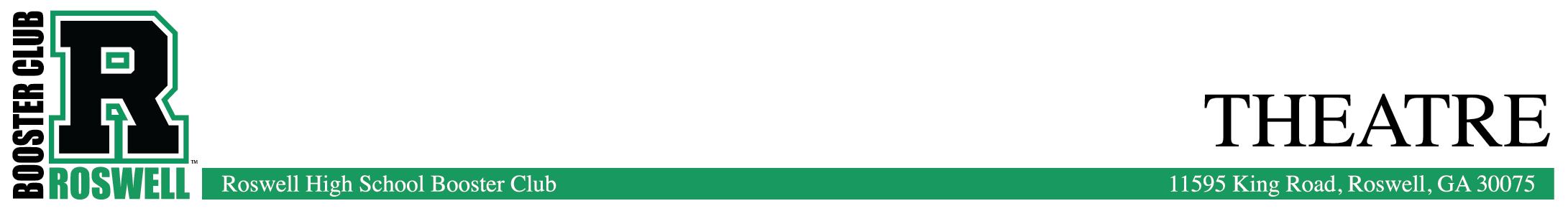 RHS Theatre Boosters Association (RHSTBA)Virtual Zoom and In-Person MeetingWednesday, June 24, 2020 at 7:00pmCall to order at 7:02pmAttendees:  Ginger Greve, Stephanie Newton, Robin Jenkins, Shaun Harrell, Susan Goff, Jamie Schuette and Trey RutherfordAn agenda was followed which included: The Call to Order, Roll Call, Approval of Minutes, Welcome to Mr. Rutherford, Director’s Report, Updates, Upcoming Calendar, Officer Reports, Old Business, New Business, and AdjournmentGinger Greve called the meeting to order and asked for a motion to approve the minutes from the RHSTBA meeting on May 20, 2020.  Robin Jenkins motioned to approve the minutes from the meeting. Stephanie Newton seconded the motion. All were in favor.  Motion passed.Trey Rutherford was introduced as the new RHS Theatre Director.  He came to us from Denmark High School in Forsyth County.  He likes design work and student designed shows.  He is tech oriented.  His background includes sets, lights, building sets, and stage management.  He shared that he is married and expecting a daughter in August.Director’s Report:Trey will be meeting all the Thespian officers on Tuesday, June 30.He has submitted “A Midsummer Night’s Dream” to Dr. Shaw for this year’s One Act show.  He shared his vision with us about the setting of the show taking place in Athens, GA.  The “Pippin” stairs would be used for this show.He is thinking the Advanced drama class will perform One Act and a full-length show in the Spring. Students may get to direct vignettes like “Almost, Maine.”Right now, we have the rights to “Elf”.  MTI credit was used for this and may possibly be exchanged.  Trey said he would be asking students for their input.  He is considering “Godspell” or “Children of Eden.”Trey goes to LeadCon which gives us an advantage in getting good ThesCon tickets.The Cabaret may be a “telethon” to raise money if we cannot have a live audience.For the Spring Musical, “Into the Woods” and “Footloose” have been pitched.Trey does not pick shows based on one performer.  The shows address themes.Updated Calendar: September 17 – MT CabaretOctober 1-4- One Act performed at RHSOctober 24- One Act competition at Milton High SchoolNovember 7- State One Act at Buford High SchoolDecember 3-6- MT showJanuary 29, 2021 – Short Attention Span TheatreFebruary 4-6- ThesConFebruary 11- MT CabaretApril 5-9- Spring Break April 15-18- Spring MusicalApril 29-30- Acting Class productionSpring 2021- possible Advanced Drama productionTreasurer’s Report:Robin Jenkins is unable to get bank statements right now.RHSTBA should have about $7,000 in the bank for next year.Robin and Susan Goff will meet to transfer the treasurer duties and information.We are up to date with ParentBoosterUSA.Robin asked Trey about ideas for “capital funds needs.”  Trey said that lighting for the auditorium is more important than traveling equipment (though both are needed). He said it is impossible to light the very front of the stage.  We need a mounting tree and the ability to light the front of the stage.Old Business:We discussed how RHSTBA came to be.  We reviewed the membership levels and agreed to revisit this at the next meeting.  Trey shared that his in-laws started the theatre booster program at Milton.  He said he would reach out to them to assist us in ways to increase our membership and get fundraising ideas (what worked and what did not).We briefly discussed the t-shirts for last year and this upcoming year.  Trey wants the students to have matching flannel shirts in green and black in addition to possible t-shirts.Shaun brought up take action items that Becca was supposed to do before the end of the school year which still need to be handled.  This includes students earning “Letters” and Letter requirements, booking hotel and transportation for ThesCon, putting together a “wish list” to give to Robin, and getting doorstops for the auditorium.The black box theater is still a priority on the RHS “list.”  Hopefully, the build will start in September.  The lighting grid needs to be part of the plan.Ginger will email Coach Sutter about what needs to be on the end of the year report from RHSTBA.New Business:  We discussed recruiting boys and having good energy in the program.                                                                                                                   We discussed Shuler’s with Trey, and how we recently learned that RHS is not planning on participating during this next school year.  Stephanie and Shaun spoke to the desire for many parents and students to participate in the Shuler’s.  While not perfect, it is “the only game in town.”  We want to know if there is room for discussion for RHS to participate even if the Spring Musical is not going to and is scheduled after Shuler judging dates are over.  For the sake of all students, we want chorus and theatre to continue to work together for the Spring Musical.  Would MT class be able to do a Shuler show like other schools do?Hopefully, there can be a meet-n-greet (picnic?) with Trey.  This year’s graduates will be invited, but this will be about looking to the future.  The next Executive Board Meeting will be on Wednesday, July 22, 2020 at 7:00pm on Zoom. The meeting was adjourned at 8:55pm.